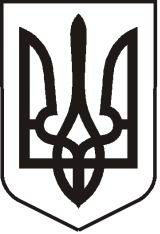 УКРАЇНАЛУГАНСЬКА  ОБЛАСТЬПОПАСНЯНСЬКИЙ  РАЙОН
ПОПАСНЯНСЬКА  МІСЬКА  РАДАШОСТОГО СКЛИКАННЯДЕВ'ЯНОСТО ПЕРША СЕСІЯРIШЕННЯ22 грудня  2017 року                     м. Попасна	                                      № 91/17Про внесення змін до  рішення міської радивід  26.01.2017р. № 83/8 «Про затвердженняміської  цільової Програми роботи з обдарованими дітьми та молоддю м. Попаснана 2017-2018 роки» Враховуючи пропозиціюпостійної комісії з питань законності, регламенту, депутатської діяльності, етики, освіти, культури, спорту, соціальної політики та охорони здоров’я, керуючись ст. 26  Закону  України   «Про місцеве  самоврядування в Україні», Попаснянська  міська радаВИРІШИЛА :1.  Внести зміни до  рішення сесії міської ради від  26.01.2017 №  83/8 «Про затвердження  міської  цільової Програми  роботи з  обдарованими дітьми та молоддю м. Попасна на  2017-2018 роки», а саме:1.1. п. 3 Положення про порядок призначення стипендії  міського  голови обдарованим дітям та молоді міста Попасна   викласти   в наступній редакції: «3. Визначити 30 стипендій міського голови обдарованим дітям та молоді  м.  Попасна у розмірі 500,00 гривень на місяць протягом року за виключенням липня та серпня.»2. Контроль  за виконанням  рішення покласти постійну комісію з питань законності, регламенту, депутатської діяльності, етики, освіти, культури, спорту, соціальної політики та охорони здоров’я                Міський голова                                                                      Ю.І.Онищенко